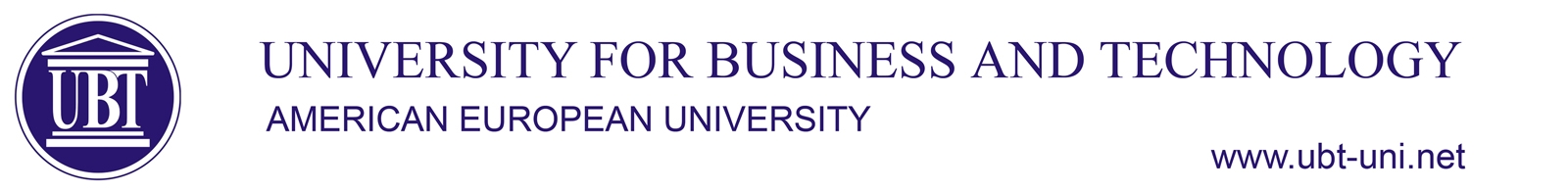 …………………………………………………………………………………………………………………………………………………………LLB JURIDIK SyllabusSubject Comparative Constitutional Law Comparative Constitutional Law Comparative Constitutional Law Comparative Constitutional Law Subject Type Semester ECTSCodeSubject Mandatory (M)85Law-B-074-EThe lecturer of the subject Dr.Sc. Xhavit ShalaDr.Sc. Xhavit ShalaDr.Sc. Xhavit ShalaDr.Sc. Xhavit ShalaSubject AssistantSubject TutorAims and ObjectivesThe purpose of this course is for students to become familiar with the global aspect of the presentation of the constitution, its development, and sources of constitutional law, constitutional systems and the influence of different schools on the drafting of the constitution. Comparative aspects of the constitution from different countries, as well as common values, characteristics and differences between them.ObjectivesTo acquire the necessary knowledge for constitutional systems in general and that of the region in particular.understand and compare the most developed constitutional systems and be able to evaluate the constitutional system in Kosovo;to analyze the governance systems and are able to comment and compare the Constitutional provisions;to understand and compare the constitutional order in Europe and its specifics, but also for other constitutional orders, comparing them with the constitutional legal order of the Republic of Kosovo.The purpose of this course is for students to become familiar with the global aspect of the presentation of the constitution, its development, and sources of constitutional law, constitutional systems and the influence of different schools on the drafting of the constitution. Comparative aspects of the constitution from different countries, as well as common values, characteristics and differences between them.ObjectivesTo acquire the necessary knowledge for constitutional systems in general and that of the region in particular.understand and compare the most developed constitutional systems and be able to evaluate the constitutional system in Kosovo;to analyze the governance systems and are able to comment and compare the Constitutional provisions;to understand and compare the constitutional order in Europe and its specifics, but also for other constitutional orders, comparing them with the constitutional legal order of the Republic of Kosovo.The purpose of this course is for students to become familiar with the global aspect of the presentation of the constitution, its development, and sources of constitutional law, constitutional systems and the influence of different schools on the drafting of the constitution. Comparative aspects of the constitution from different countries, as well as common values, characteristics and differences between them.ObjectivesTo acquire the necessary knowledge for constitutional systems in general and that of the region in particular.understand and compare the most developed constitutional systems and be able to evaluate the constitutional system in Kosovo;to analyze the governance systems and are able to comment and compare the Constitutional provisions;to understand and compare the constitutional order in Europe and its specifics, but also for other constitutional orders, comparing them with the constitutional legal order of the Republic of Kosovo.The purpose of this course is for students to become familiar with the global aspect of the presentation of the constitution, its development, and sources of constitutional law, constitutional systems and the influence of different schools on the drafting of the constitution. Comparative aspects of the constitution from different countries, as well as common values, characteristics and differences between them.ObjectivesTo acquire the necessary knowledge for constitutional systems in general and that of the region in particular.understand and compare the most developed constitutional systems and be able to evaluate the constitutional system in Kosovo;to analyze the governance systems and are able to comment and compare the Constitutional provisions;to understand and compare the constitutional order in Europe and its specifics, but also for other constitutional orders, comparing them with the constitutional legal order of the Republic of Kosovo.Learning OutcomesAt the end of the semester, students will be able to:to understand and recognize the sources of the Constitution, legal and political institutions and government systems;to competently discuss the constitutional system of Kosovo by comparing it with other countries;to explain and analyze the constitutional norm in relation to other international legal norms by approaching the comparative aspect;To demonstrate and interpret the constitutional norm in the spirit of the opinion of the Venice Commission and its reports with the national Constitutional Courts;To apply their knowledge about the constitutional system and offer written and oral explanations for solving the constitutional context.At the end of the semester, students will be able to:to understand and recognize the sources of the Constitution, legal and political institutions and government systems;to competently discuss the constitutional system of Kosovo by comparing it with other countries;to explain and analyze the constitutional norm in relation to other international legal norms by approaching the comparative aspect;To demonstrate and interpret the constitutional norm in the spirit of the opinion of the Venice Commission and its reports with the national Constitutional Courts;To apply their knowledge about the constitutional system and offer written and oral explanations for solving the constitutional context.At the end of the semester, students will be able to:to understand and recognize the sources of the Constitution, legal and political institutions and government systems;to competently discuss the constitutional system of Kosovo by comparing it with other countries;to explain and analyze the constitutional norm in relation to other international legal norms by approaching the comparative aspect;To demonstrate and interpret the constitutional norm in the spirit of the opinion of the Venice Commission and its reports with the national Constitutional Courts;To apply their knowledge about the constitutional system and offer written and oral explanations for solving the constitutional context.At the end of the semester, students will be able to:to understand and recognize the sources of the Constitution, legal and political institutions and government systems;to competently discuss the constitutional system of Kosovo by comparing it with other countries;to explain and analyze the constitutional norm in relation to other international legal norms by approaching the comparative aspect;To demonstrate and interpret the constitutional norm in the spirit of the opinion of the Venice Commission and its reports with the national Constitutional Courts;To apply their knowledge about the constitutional system and offer written and oral explanations for solving the constitutional context.Course ContentCourse PlanCourse PlanCourse PlanWeek Course ContentCourse description, general announcement with syllabus and subjectCourse description, general announcement with syllabus and subjectCourse description, general announcement with syllabus and subject           1Course Content Presentation of Modern Constitutions and Affirmation of the Principles of Constitutionalism Presentation of Modern Constitutions and Affirmation of the Principles of Constitutionalism Presentation of Modern Constitutions and Affirmation of the Principles of Constitutionalism           2Course ContentSources of constitutional law in some countries with characteristicsSources of constitutional law in some countries with characteristicsSources of constitutional law in some countries with characteristics             3Course ContentContemporary trends in constitutions - Adoption, Amendment and Classification of ConstitutionsContemporary trends in constitutions - Adoption, Amendment and Classification of ConstitutionsContemporary trends in constitutions - Adoption, Amendment and Classification of Constitutions           4Course Content The US Constitution (1787) and the system of government The US Constitution (1787) and the system of government The US Constitution (1787) and the system of government           5Course ContentConstitutional systems of some countries (British, French, German, Italian)Constitutional systems of some countries (British, French, German, Italian)Constitutional systems of some countries (British, French, German, Italian)           6Course ContentColloquium IColloquium IColloquium I           7Course ContentThe Constitutional System of Southern, Central and Northern European Countries (Spanish, Portuguese, Austrian and Swiss Confederation Constitutions)The Constitutional System of Southern, Central and Northern European Countries (Spanish, Portuguese, Austrian and Swiss Confederation Constitutions)The Constitutional System of Southern, Central and Northern European Countries (Spanish, Portuguese, Austrian and Swiss Confederation Constitutions)           8Course ContentConstitution in some countries of South-Eastern Europe: Constitution of Hungary, Romania, and Bulgaria.Constitution in some countries of South-Eastern Europe: Constitution of Hungary, Romania, and Bulgaria.Constitution in some countries of South-Eastern Europe: Constitution of Hungary, Romania, and Bulgaria.           9Course ContentConstitutions in some countries of South-Eastern Europe: Constitutions of Slovenia, Croatia, Montenegro and North MacedoniaConstitutions in some countries of South-Eastern Europe: Constitutions of Slovenia, Croatia, Montenegro and North MacedoniaConstitutions in some countries of South-Eastern Europe: Constitutions of Slovenia, Croatia, Montenegro and North Macedonia          10Course ContentSpecific constitutions of Bosnia and Herzegovina and CyprusSpecific constitutions of Bosnia and Herzegovina and CyprusSpecific constitutions of Bosnia and Herzegovina and Cyprus          11Course ContentConstitution of the Republic of Kosovo and AlbaniaConstitution of the Republic of Kosovo and AlbaniaConstitution of the Republic of Kosovo and Albania          12Course ContentConstitutional Justice - The Venice Commission and its relationship with the national Constitutional CourtsConstitutional Justice - The Venice Commission and its relationship with the national Constitutional CourtsConstitutional Justice - The Venice Commission and its relationship with the national Constitutional Courts          13Course ContentColloquium IIColloquium IIColloquium II          14Course ContentFinal exam Final exam Final exam              15Teaching/Learning MethodsTeaching/Learning ActivityTeaching/Learning ActivityTeaching/Learning ActivityWeight (%)Teaching/Learning MethodsLectures Lectures Lectures 20%Teaching/Learning MethodsSeminarSeminarSeminar20%Teaching/Learning MethodsCase  study Case  study Case  study 40%Teaching/Learning Methodsrole playrole playrole playExercises Exercises Exercises 20%Assessment MethodsAssessment ActivityNumber  weekWeight (%)Assessment MethodsParticipation151-1410%Assessment MethodsSeminar paperEssay  Colloqium I114-12710%40%Assessment MethodsAssessment MethodsCase study Colloqium II  I-II11440%Assessment MethodsFinal exam       1     150-100%Assessment MethodsAssessment MethodsCourse  resources and means of materializationResourcesResourcesResourcesNumber Course  resources and means of materializationClass (e.g)Class (e.g)Class (e.g)1Course  resources and means of materializationMoodle                    Moodle                    Moodle                    1Course  resources and means of materializationProjectorProjectorProjector1Course  resources and means of materializationECTS WorkloadActivityActivityWeekly hrsTotal workloadECTS WorkloadLectures Lectures 224ECTS WorkloadSeminarEssaySeminarEssay111212ECTS WorkloadSelf-study and readingsSelf-study and readings232ECTS WorkloadCase study preparation Preparation for final examExams  Case study preparation Preparation for final examExams  11315256Literature/ReferenceKryeziu, K(2017), Comparative Constitutional Law, Ukshin Hoti University, Prizren {Kryeziu, K(2017), E drejta Kushtetuese e Krahasuar, Universiteti Ukshin Hoti, Prizren)Anastasi, A. (2009), Comparative Constitutional Law (Cases from Constitutional Practice and Lectures for Law Students, Tirana {Anastasi,A. (2009), E drejta kushtetuese e Krahasuar (Raste nga Praktika kushtetuese dhe leksione per studentet e Drejtesisë,Tiranë}Puto, E. (2008), Comparative Constitutional Law, Tirana {Puto,E. (2008), E drejta Kushtetuese e krahasuar, Tiranë} Bajrami, A., Muҫaj, F., (2018), Constitutional Law." University Hasan Prishtina", Prishtina. {Bajrami,A., Muҫaj,F.,(2018), E Drejta kushtetuese.”Universiteti Hasan Prishtina”, Prishtinë). Bajrami, A. et all (2019), Introduction to the Legal System in Kosovo, Law Academy of Kosovo, Prishtina (Bajrami, A.  et all (2019), Hyrje në Sistemin Ligjor në Kosovë, Akademia e Drejtësisë së Kosovës, Prishtine)Patrick Thaddeus Jackson (2010), Comparative Constitucional Law, West.Hasani, E & Cualovic, I (2013), Commentary on the Constitution of Kosovo {Hasani,E &  Cualovic,I (2013), Komentari i Kushtetutës së Kosovës.http://jus.igjk.rks-gov.net/487/ Alma Lama (2022),Kosova nen Administrimin Nderkombetare,UETPRESS, TiraneArsim Bajrami & Xhavit Shala (2015) "Constitutional system and organization of jurisprudence", Jurisprudence exam handbook, Ministry of Justice, Prishtina  {Arsim Bajrami & Xhavit Shala(2015)” Sistemi kushtetues dhe organizimi i jurisprudencës” ,  Doracaku i provimit te jurispodences  Ministria e Drejtesise, Prishtine , http://www.md-ks.net/repository/docs/Doracaku_komplet_2015.pdfTom Ginsburg: Comparative Constitutional Law,MPG Books Group,UK,2011 Johan Kaspar Bluntschli:The theory of State,Kitchener,Canada,2000The legal frameworkConstitution of the Republic of Kosovo (2008) and Constitutions: USA, Albania, Germany and France …(Recommended)Judgments of the Constitutional Court of the Republic of KosovoJudgment of the Constitutional Court in Case No. KO 29/11Judgment of the Constitutional Court in Case No. K0103/14Judgment of the Constitutional Court in case no. KO72/20Judgment of the Constitutional Court in case no. KO95/20The case of Marbury v. Madison (1803)-USAMaterials in electronic formhttp://www.oefre.unibe.ch/law/icl/  [summary of constitutions in the English version and relevant materials in constitutional law]Http://www.lexisnexis.com [legal resource, articles from American university journals and useful materials in the field of law]. Http://www.venice.coe.int/site/interface/english.htm. The Venice Commission on Democracy provides useful information on constitutional justice, human rights, democracy and the electoral process, and federalization. Kryeziu, K(2017), Comparative Constitutional Law, Ukshin Hoti University, Prizren {Kryeziu, K(2017), E drejta Kushtetuese e Krahasuar, Universiteti Ukshin Hoti, Prizren)Anastasi, A. (2009), Comparative Constitutional Law (Cases from Constitutional Practice and Lectures for Law Students, Tirana {Anastasi,A. (2009), E drejta kushtetuese e Krahasuar (Raste nga Praktika kushtetuese dhe leksione per studentet e Drejtesisë,Tiranë}Puto, E. (2008), Comparative Constitutional Law, Tirana {Puto,E. (2008), E drejta Kushtetuese e krahasuar, Tiranë} Bajrami, A., Muҫaj, F., (2018), Constitutional Law." University Hasan Prishtina", Prishtina. {Bajrami,A., Muҫaj,F.,(2018), E Drejta kushtetuese.”Universiteti Hasan Prishtina”, Prishtinë). Bajrami, A. et all (2019), Introduction to the Legal System in Kosovo, Law Academy of Kosovo, Prishtina (Bajrami, A.  et all (2019), Hyrje në Sistemin Ligjor në Kosovë, Akademia e Drejtësisë së Kosovës, Prishtine)Patrick Thaddeus Jackson (2010), Comparative Constitucional Law, West.Hasani, E & Cualovic, I (2013), Commentary on the Constitution of Kosovo {Hasani,E &  Cualovic,I (2013), Komentari i Kushtetutës së Kosovës.http://jus.igjk.rks-gov.net/487/ Alma Lama (2022),Kosova nen Administrimin Nderkombetare,UETPRESS, TiraneArsim Bajrami & Xhavit Shala (2015) "Constitutional system and organization of jurisprudence", Jurisprudence exam handbook, Ministry of Justice, Prishtina  {Arsim Bajrami & Xhavit Shala(2015)” Sistemi kushtetues dhe organizimi i jurisprudencës” ,  Doracaku i provimit te jurispodences  Ministria e Drejtesise, Prishtine , http://www.md-ks.net/repository/docs/Doracaku_komplet_2015.pdfTom Ginsburg: Comparative Constitutional Law,MPG Books Group,UK,2011 Johan Kaspar Bluntschli:The theory of State,Kitchener,Canada,2000The legal frameworkConstitution of the Republic of Kosovo (2008) and Constitutions: USA, Albania, Germany and France …(Recommended)Judgments of the Constitutional Court of the Republic of KosovoJudgment of the Constitutional Court in Case No. KO 29/11Judgment of the Constitutional Court in Case No. K0103/14Judgment of the Constitutional Court in case no. KO72/20Judgment of the Constitutional Court in case no. KO95/20The case of Marbury v. Madison (1803)-USAMaterials in electronic formhttp://www.oefre.unibe.ch/law/icl/  [summary of constitutions in the English version and relevant materials in constitutional law]Http://www.lexisnexis.com [legal resource, articles from American university journals and useful materials in the field of law]. Http://www.venice.coe.int/site/interface/english.htm. The Venice Commission on Democracy provides useful information on constitutional justice, human rights, democracy and the electoral process, and federalization. Kryeziu, K(2017), Comparative Constitutional Law, Ukshin Hoti University, Prizren {Kryeziu, K(2017), E drejta Kushtetuese e Krahasuar, Universiteti Ukshin Hoti, Prizren)Anastasi, A. (2009), Comparative Constitutional Law (Cases from Constitutional Practice and Lectures for Law Students, Tirana {Anastasi,A. (2009), E drejta kushtetuese e Krahasuar (Raste nga Praktika kushtetuese dhe leksione per studentet e Drejtesisë,Tiranë}Puto, E. (2008), Comparative Constitutional Law, Tirana {Puto,E. (2008), E drejta Kushtetuese e krahasuar, Tiranë} Bajrami, A., Muҫaj, F., (2018), Constitutional Law." University Hasan Prishtina", Prishtina. {Bajrami,A., Muҫaj,F.,(2018), E Drejta kushtetuese.”Universiteti Hasan Prishtina”, Prishtinë). Bajrami, A. et all (2019), Introduction to the Legal System in Kosovo, Law Academy of Kosovo, Prishtina (Bajrami, A.  et all (2019), Hyrje në Sistemin Ligjor në Kosovë, Akademia e Drejtësisë së Kosovës, Prishtine)Patrick Thaddeus Jackson (2010), Comparative Constitucional Law, West.Hasani, E & Cualovic, I (2013), Commentary on the Constitution of Kosovo {Hasani,E &  Cualovic,I (2013), Komentari i Kushtetutës së Kosovës.http://jus.igjk.rks-gov.net/487/ Alma Lama (2022),Kosova nen Administrimin Nderkombetare,UETPRESS, TiraneArsim Bajrami & Xhavit Shala (2015) "Constitutional system and organization of jurisprudence", Jurisprudence exam handbook, Ministry of Justice, Prishtina  {Arsim Bajrami & Xhavit Shala(2015)” Sistemi kushtetues dhe organizimi i jurisprudencës” ,  Doracaku i provimit te jurispodences  Ministria e Drejtesise, Prishtine , http://www.md-ks.net/repository/docs/Doracaku_komplet_2015.pdfTom Ginsburg: Comparative Constitutional Law,MPG Books Group,UK,2011 Johan Kaspar Bluntschli:The theory of State,Kitchener,Canada,2000The legal frameworkConstitution of the Republic of Kosovo (2008) and Constitutions: USA, Albania, Germany and France …(Recommended)Judgments of the Constitutional Court of the Republic of KosovoJudgment of the Constitutional Court in Case No. KO 29/11Judgment of the Constitutional Court in Case No. K0103/14Judgment of the Constitutional Court in case no. KO72/20Judgment of the Constitutional Court in case no. KO95/20The case of Marbury v. Madison (1803)-USAMaterials in electronic formhttp://www.oefre.unibe.ch/law/icl/  [summary of constitutions in the English version and relevant materials in constitutional law]Http://www.lexisnexis.com [legal resource, articles from American university journals and useful materials in the field of law]. Http://www.venice.coe.int/site/interface/english.htm. The Venice Commission on Democracy provides useful information on constitutional justice, human rights, democracy and the electoral process, and federalization. Kryeziu, K(2017), Comparative Constitutional Law, Ukshin Hoti University, Prizren {Kryeziu, K(2017), E drejta Kushtetuese e Krahasuar, Universiteti Ukshin Hoti, Prizren)Anastasi, A. (2009), Comparative Constitutional Law (Cases from Constitutional Practice and Lectures for Law Students, Tirana {Anastasi,A. (2009), E drejta kushtetuese e Krahasuar (Raste nga Praktika kushtetuese dhe leksione per studentet e Drejtesisë,Tiranë}Puto, E. (2008), Comparative Constitutional Law, Tirana {Puto,E. (2008), E drejta Kushtetuese e krahasuar, Tiranë} Bajrami, A., Muҫaj, F., (2018), Constitutional Law." University Hasan Prishtina", Prishtina. {Bajrami,A., Muҫaj,F.,(2018), E Drejta kushtetuese.”Universiteti Hasan Prishtina”, Prishtinë). Bajrami, A. et all (2019), Introduction to the Legal System in Kosovo, Law Academy of Kosovo, Prishtina (Bajrami, A.  et all (2019), Hyrje në Sistemin Ligjor në Kosovë, Akademia e Drejtësisë së Kosovës, Prishtine)Patrick Thaddeus Jackson (2010), Comparative Constitucional Law, West.Hasani, E & Cualovic, I (2013), Commentary on the Constitution of Kosovo {Hasani,E &  Cualovic,I (2013), Komentari i Kushtetutës së Kosovës.http://jus.igjk.rks-gov.net/487/ Alma Lama (2022),Kosova nen Administrimin Nderkombetare,UETPRESS, TiraneArsim Bajrami & Xhavit Shala (2015) "Constitutional system and organization of jurisprudence", Jurisprudence exam handbook, Ministry of Justice, Prishtina  {Arsim Bajrami & Xhavit Shala(2015)” Sistemi kushtetues dhe organizimi i jurisprudencës” ,  Doracaku i provimit te jurispodences  Ministria e Drejtesise, Prishtine , http://www.md-ks.net/repository/docs/Doracaku_komplet_2015.pdfTom Ginsburg: Comparative Constitutional Law,MPG Books Group,UK,2011 Johan Kaspar Bluntschli:The theory of State,Kitchener,Canada,2000The legal frameworkConstitution of the Republic of Kosovo (2008) and Constitutions: USA, Albania, Germany and France …(Recommended)Judgments of the Constitutional Court of the Republic of KosovoJudgment of the Constitutional Court in Case No. KO 29/11Judgment of the Constitutional Court in Case No. K0103/14Judgment of the Constitutional Court in case no. KO72/20Judgment of the Constitutional Court in case no. KO95/20The case of Marbury v. Madison (1803)-USAMaterials in electronic formhttp://www.oefre.unibe.ch/law/icl/  [summary of constitutions in the English version and relevant materials in constitutional law]Http://www.lexisnexis.com [legal resource, articles from American university journals and useful materials in the field of law]. Http://www.venice.coe.int/site/interface/english.htm. The Venice Commission on Democracy provides useful information on constitutional justice, human rights, democracy and the electoral process, and federalization. Contact  E-mail: xhavit.shala@ubt-uni.net E-mail: xhavit.shala@ubt-uni.net E-mail: xhavit.shala@ubt-uni.net E-mail: xhavit.shala@ubt-uni.net